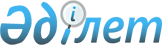 АУЫЛ ШАРУАШЫЛЫҒЫ ӨНIМДЕРIН САТЫП АЛУ ЖӘНЕ САТУ КЕЗIНДЕ ФЬЮЧЕРЛIК КОНТРАКТЫЛАРДЫ ДАМЫТУ ТУРАЛЫ
					
			Күшін жойған
			
			
		
					ҚАЗАҚСТАН РЕСПУБЛИКАСЫ МИНИСТРЛЕР КАБИНЕТIНIҢ ҚАУЛЫСЫ 4 сәуiр 1994 ж. N 321.
Күші жойылды - ҚР Үкіметінің 2005 жылғы 9 ақпандағы N 124 қаулысымен



      Ауыл шаруашылығы өнiмдерiн өндiрушiлердi инфляциялық процестерден қорғау, аграрлық сектордағы экономикалық көрсеткiштерге баға тепе-теңдiгi бұзылуының ықпал етуiн азайту, сондай-ақ меншiктiң барлық нысандарындағы кәсiпорындардың iшкi қаржы және материалдық-техникалық ресурстарды тиiмдi пайдалануы мақсатында Қазақстан Республикасының Министрлер Кабинетi қаулы етедi: 



      1. Қазақстан Республикасының Ауыл шаруашылығы министрлiгi, "Астық", "Тағам", "Береке" мемлекеттiк акционерлiк компаниялары, "Казконтракт" Республикалық контракт корпорациясы 1994 жылы ауыл шаруашылық өнiмдерiн сатып алу және сату кезiнде фьючерлiк контрактыларға көшетiн болсын. 



      Меншiк нысандарына қарамастан басқа ұйымдарға контрактылар жасасудың осындай тәртiбiн пайдалану ұсынылсын. 



      Фьючерлiк контракт жасасқан және шартта белгiленген мерзiмде ақша, материалдық-техникалық ресурстар алған ауыл шаруашылық тауарын өндiрушiлер сатып алушылармен контрактыда көрсетiлген номенклатурада және көлемде болашақта өндiрiлетiн өнiммен есеп айырысуға мiндеттi. 



      Сатушы өнiмдердi беру жөнiндегi өз мiндеттемелерiн орындамаған жағдайда сатып алушының алдында белгiленген тәртiппен өз мүлкiмен жауап бередi. 



      2. Қазақстан Республикасының Экономика министрлiгi мен Қаржы министрлiгi Ауыл шаруашылығы министрлiгiмен, "Астық", "Тағам", "Береке" мемлекеттiк акционерлiк компанияларымен бiрлесiп меншiктiң барлық нысандарындағы басқа құрамалар мен иелiк етушi құрылымдар ерекшелiгiн ескере отырып бiр ай мерзiм iшiнде ауыл шаруашылық өнiмдерiн сатып алу-сату барысында фьючерлiк мәмiлелердi өткiзу тәртiбiн белгiлеп, бекiтетiн болсын. 



      3. Дайындау ұйымдары сатып алу кезiнде фьючерлiк контрактылар қолданылатын дәндi, майлы дақылдар мен қант қызылшасының базалық сатып алу бағасы қосымшаға сәйкес белгiленсiн. 



      4. "Астық", "Тағам" мемлекеттiк акционерлiк компаниялары тауар өндiрушiлер мен дайындау ұйымдары арасында 1994 жылы дәндi, майлы дақылдар мен қант қызылшасын сатып алуға бұрын жасасылған фьючерлiк контрактыларды жаңа базалық баға бойынша қайта есептейтiн болсын. 



      Қазақстан Республикасының Қаржы министрлiгi осы мақсаттар үшiн қажеттi бюджеттiк қаражат бөлсiн. 



      5. Жергiлiктi әкiмдер Қазақстан халықаралық агроөнеркәсiптiк биржасымен бiрлесе отырып: 



      фьючерлiк контрактылар негiзiнде ауыл шаруашылық тауарын өндiрушiлер, жабдықтау-дайындау, коммерциялық және басқа шаруашылық жүргiзушi құрылымдар арасындағы өзара тиiмдi мәмiлелердi жолға қою үшiн сауда аукциондары мен жәрмеңкелерiн тұрақты түрде өткiзсiн; 



      шаруа (фермерлiк) қожалықтары мен жеке аулалардан ауыл шаруашылық өнiмдерiн сатып алу мен сату, сондай-ақ оларды материалдық-техникалық ресурстармен қамтамасыз ету жөнiндегi акционерлiк қоғамдар, бiрлескен және жекеменшiк кәсiпорындар құруға жәрдемдессiн. 



      6. "Астық" және "Тағам" мемлекеттiк акционерлiк компанияларына жалпы негiзде мемлекет мұқтажы және басқа да мақсаттар үшiн коммерциялық құрылымдар арқылы астық дайындауға рұқсат етiлсiн. 



      7. Қазақстан Республикасының Ұлттық банкiне фьючерлiк контрактылар бойынша бөлiнген бюджет қаражатын ауыл тауар өндiрушiлерiне қызмет көрсететiн банктердiң мерзiмi өткен қарыздарының қарыз айырмашылығын және корреспонденттiк шоттарға деген басқа да талаптарын өтеуге есептемеуге өтiнiш жасалсын. Меншiктiң барлық нысандарындағы кеңшарлар, ұжымшарлар, басқа да ауыл шаруашылық кәсiпорындары, шаруа (фермерлiк) қожалықтары алған қаражаттарын көктемгi дала жұмыстарын өткiзуге мақсатты түрде пайдалануды қамтамасыз етсiн. 



      8. Облыстардың және аудандардың әкiмдерi ауыл шаруашылық өнiмдерiн сатып алу-сату барысында фьючерлiк контрактыларды дамытуға барынша жәрдемдессiн, олар бойынша бiрiншi кезекте есеп айырысу мәселесiне кедергi жасамасын. 



      9. Қазақстан Республикасы Министрлер Кабинетiнiң "Мемлекет мұқтажы үшiн 1994 жылы ауыл шаруашылық өнiмдерiн сатып алу және 



беру туралы" 1994 жылғы 10 қаңтардағы N 48 қаулысына N 3 қосымшаның күшi жойылған деп танылсын.      

 

    Қазақстан Республикасының




     Премьер-министрi





Қазақстан Республикасы     



Министрлер Кабинетiнiң     



1994 жылғы 4 сәуiрдегi     



N 321 қаулысына        



Қосымша            

           

Дәндi, майлы дақылдар мен қант қызылшасының




         базалық сатып алу бағасы (қосымша құнға салықсыз)




--------------------------------------------------------------------



      Дақылдар атауы                      !   Әр тоннаға теңгемен



--------------------------------------------------------------------                  1                         !           2



--------------------------------------------------------------------



Қатты бидай



     I класты                                              1400



     II класты                                             1200



     III класты                                            1100



     IV класты (жармалық)                                   800



     V класты                                               600

Жұмсақ бидай

     жоғары класты                                         1600



     I класты                                              1400



     II класты                                             1200



     III класты                                            1100



     IV класты                                              800



     V класты                                               600

Күрiш - астық

     жоғары класты                                         1800



     I класты                                              1700



     II класты                                             1400



     III класты                                            1200

Тары

     I класты                                              1200



     II класты                                             1000



     III класты                                             900

Арпа

     I класты                                              1100



     II класты                                              800



     Сыра қайнататын арпа                                  1200

Сұлы

     I класты                                              1100



     II класты                                              800



     III класты                                             700



     IV класты                                              600

Қара бидай

     А тобы (I, II, III класс)                             1100



     Б тобы (IV класс)                                      700

Қарақұмық

     I класты                                              1900



     II класты                                             1800



     III класты                                            1500

Жүгерi

     I класты                                              2500



     II класты                                             2300



     III класты                                            1900

Бұршақ

     I класты                                              1200



     II класты                                             1100



     III класты                                             900

Күнбағыс                                                   3100

Рапс

     I класты                                              3100



     II класты                                             2500

Соя                                                        4100

Қант қызылшасы                                              700

					© 2012. Қазақстан Республикасы Әділет министрлігінің «Қазақстан Республикасының Заңнама және құқықтық ақпарат институты» ШЖҚ РМК
				